СЕВЕРО-ВОСТОЧНОЕ УПРАВЛЕНИЕ МИНИСТЕРСТВО ОБРАЗОВАНИЯ И НАУКИ САМАРСКОЙ ОБЛАСТИОткрытый окружной конкурсдетского мультипликационного творчества «Мультфейерверк» Номинация: Литературное творчество «Мультфильм на новый лад»Название работы:  Книжка – самоделка  «Колобок»Работу выполнила: воспитанница старшей группы «Дельфин»  Миннахметова Эмилия ИльмировнаВозраст: 6 летПедагог, осуществляющий поддержку творческой деятельности: Вахитова Азалия СаматовнаКамышла, 2022г.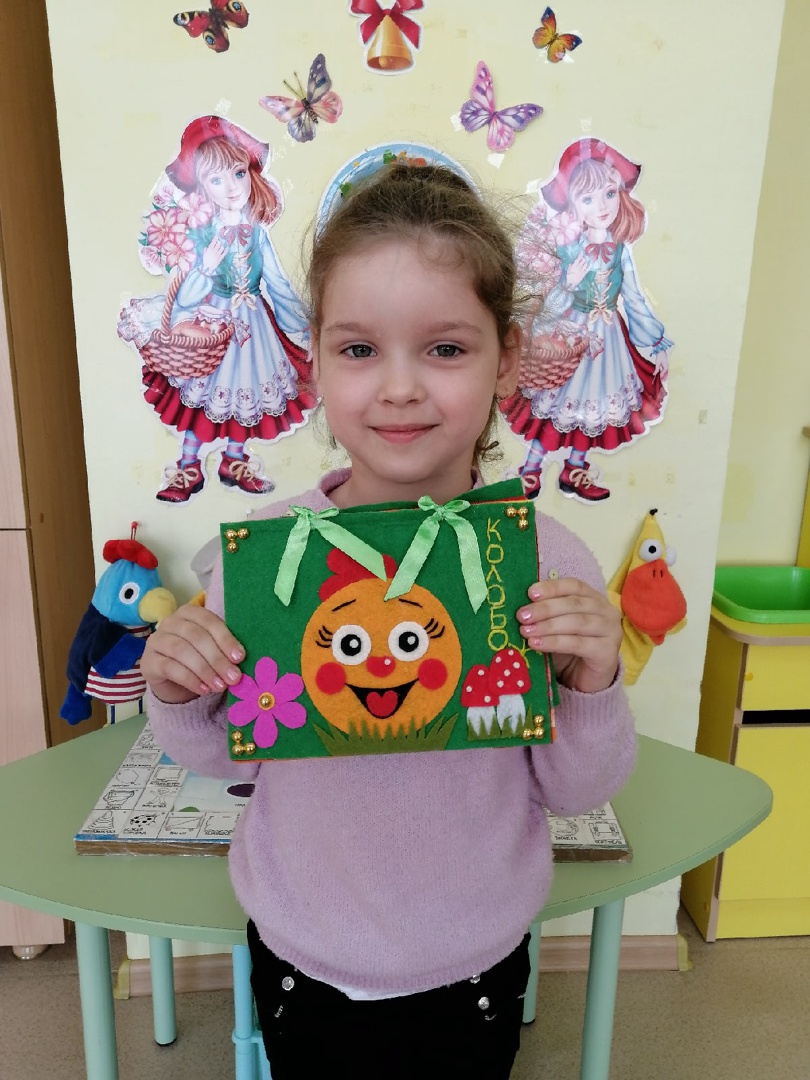 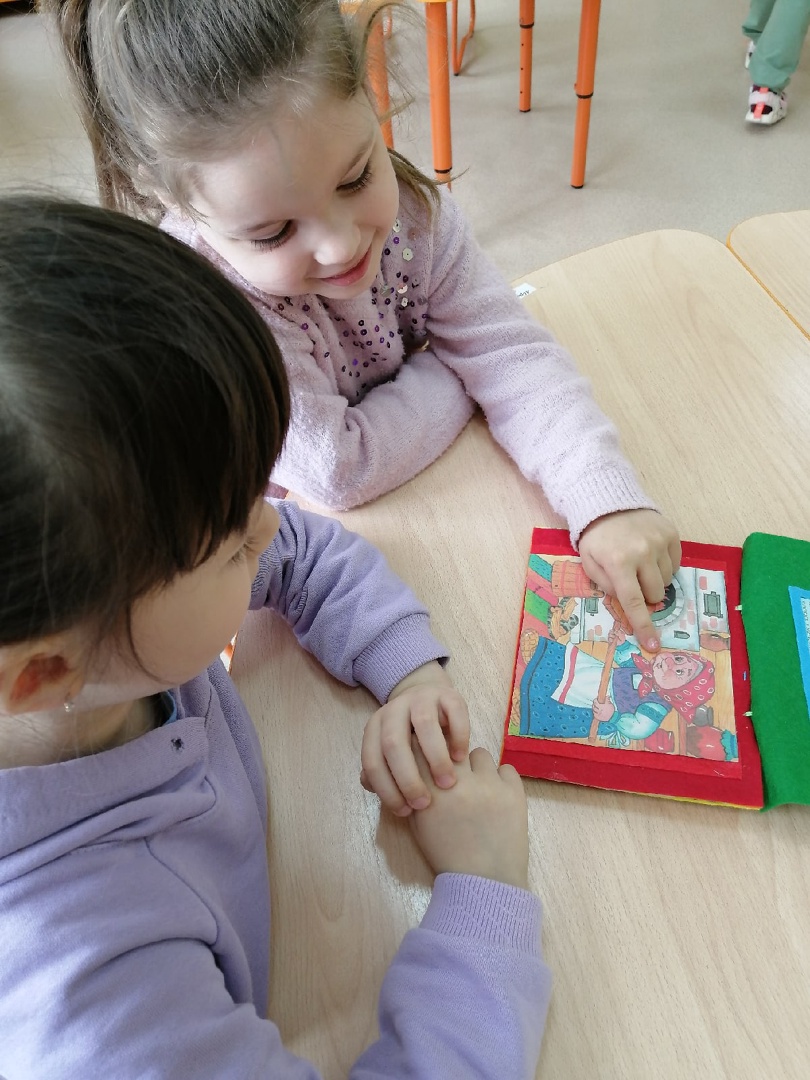 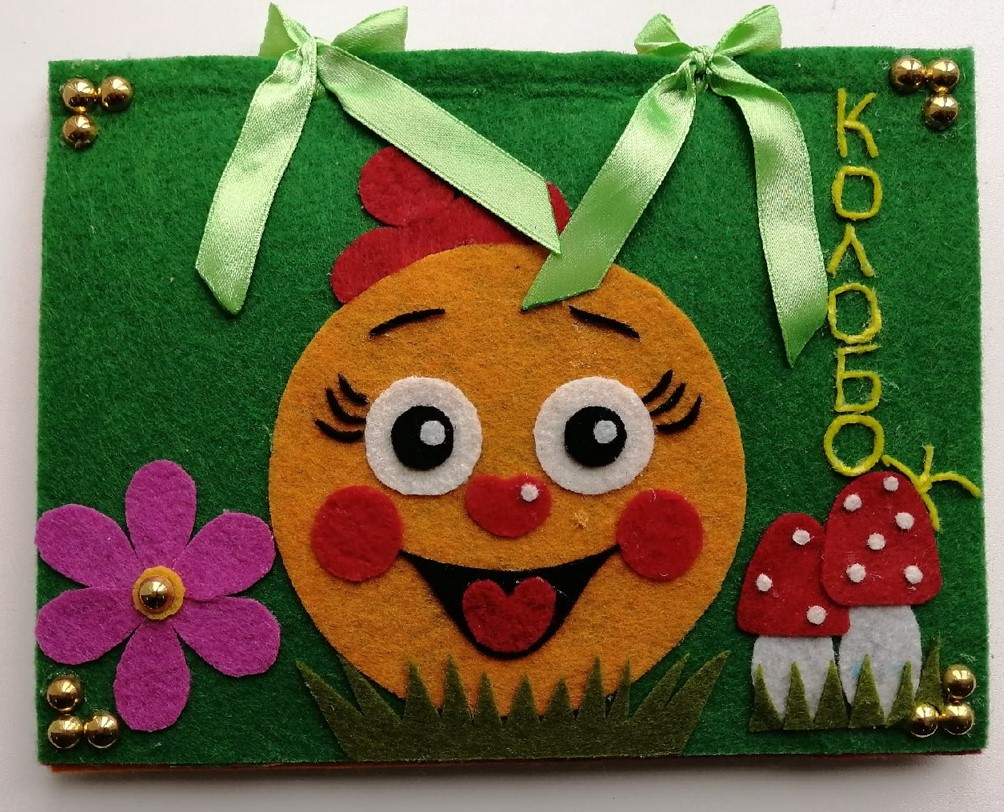 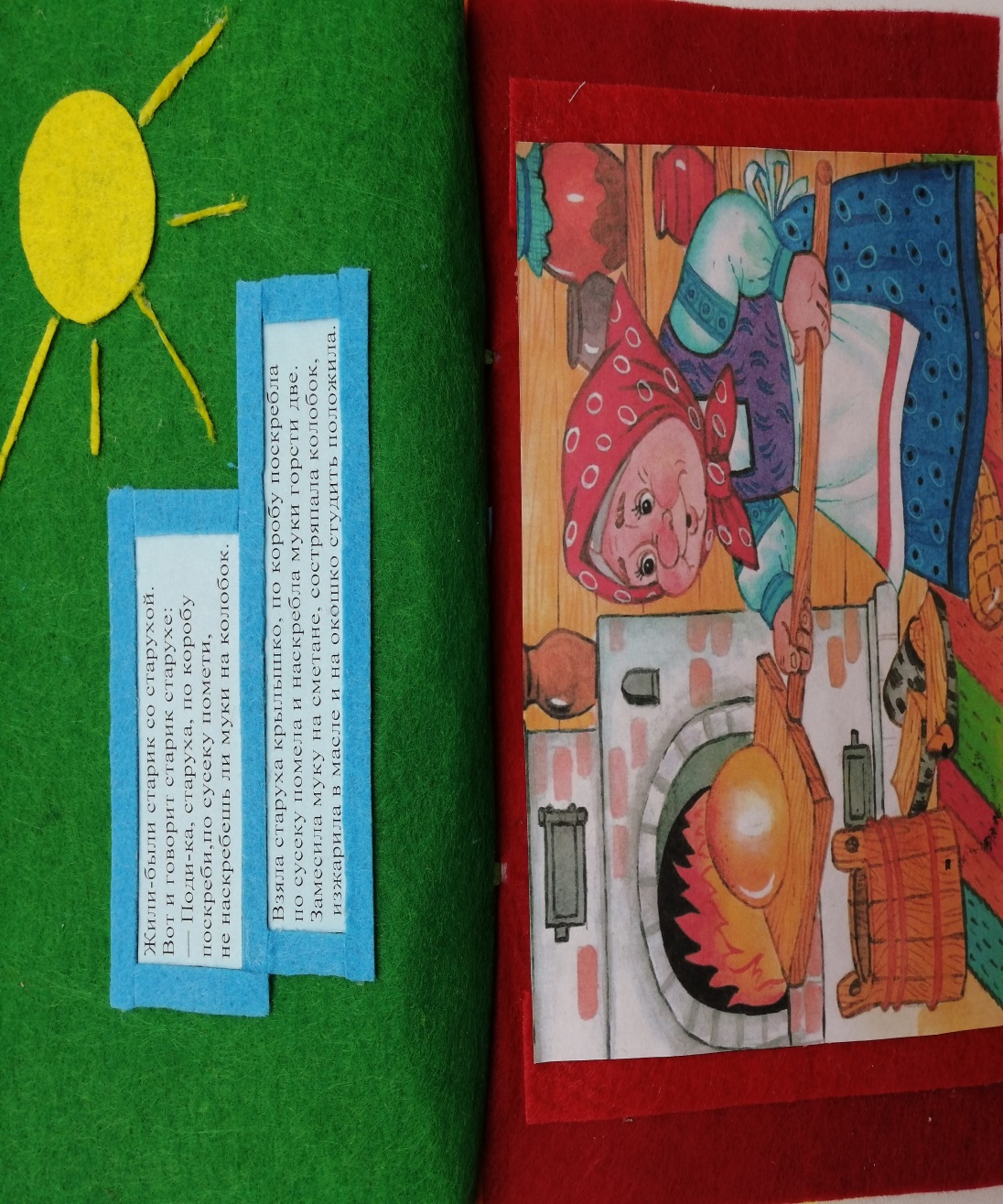 Жили-были старик со старухой. Вот и говорит старик старухе: -Поди-ка, старуха, по коробу поскреби, по сусеку помети, не наскребешь ли муки на колобок.  Взяла старуха крылышко, по коробу поскребла, по сусеку помела и наскребла муки горсти две. Замесила муку на сметане, состряпала колобок, изжарила в масле на окошко студить положила.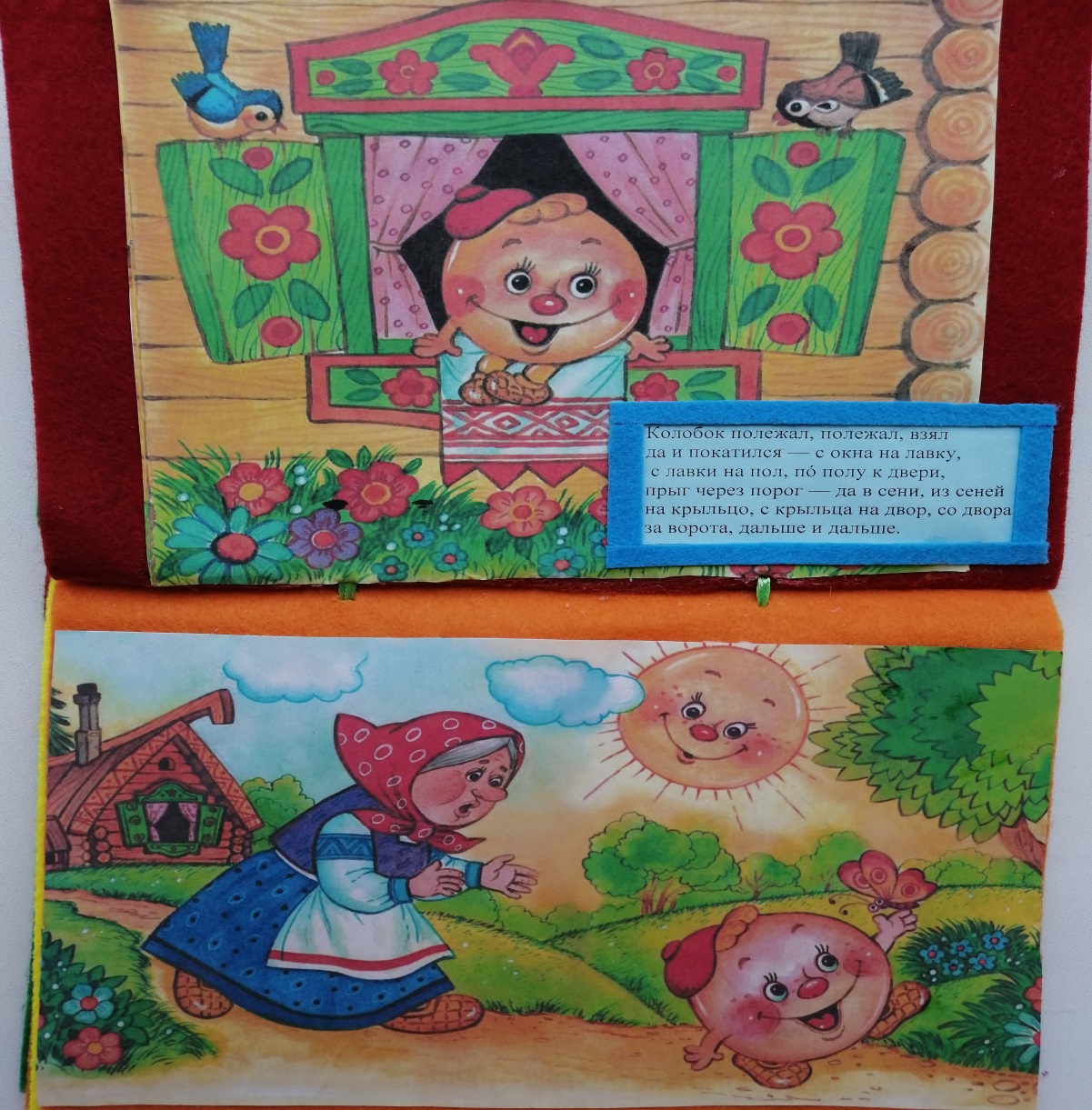 Колобок полежал, полежал, взялда и покатился- с окна на лавку,с лавки на пол, по полу к двери, прыг через порог – да в сени, из сеней на крыльцо, с крыльца на двор, со двора за ворота, дальше и дальше.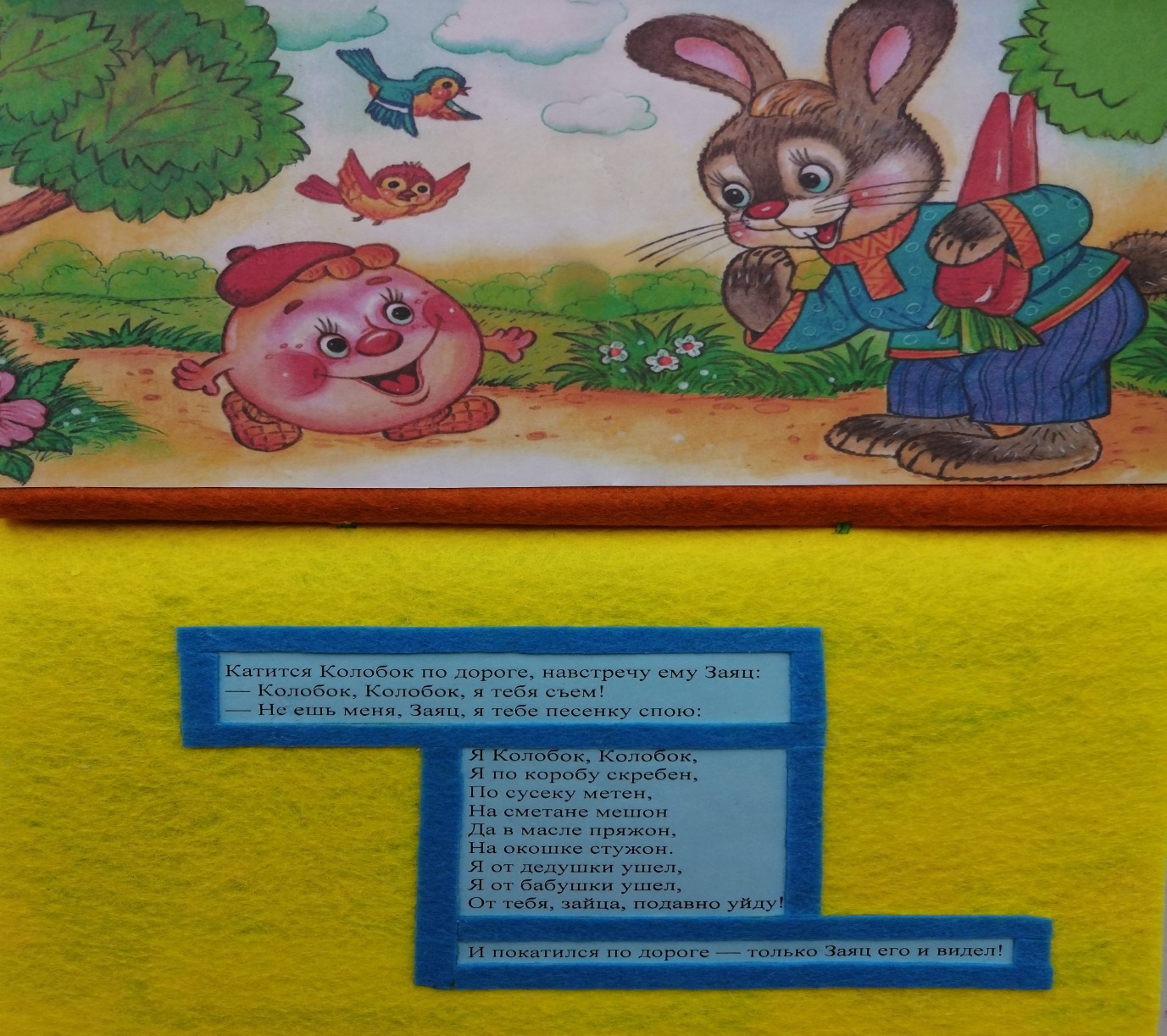 Катится Колобок по дороге, навстречу ему Заяц:-Колобок, Колобок, я тебя съем!-Не ешь меня, Заяц, я тебе песенку спою: Я Колобок, Колобок,Я по коробу скребен,По сусеку метен, На сметане мешен, Да в масле пряжон.На окошке стужон.Я от дедушки ушел,Я от бабушки ушел, От тебя, зайца, подавно уйду!И покатился по дороге- только Заяц его и видел!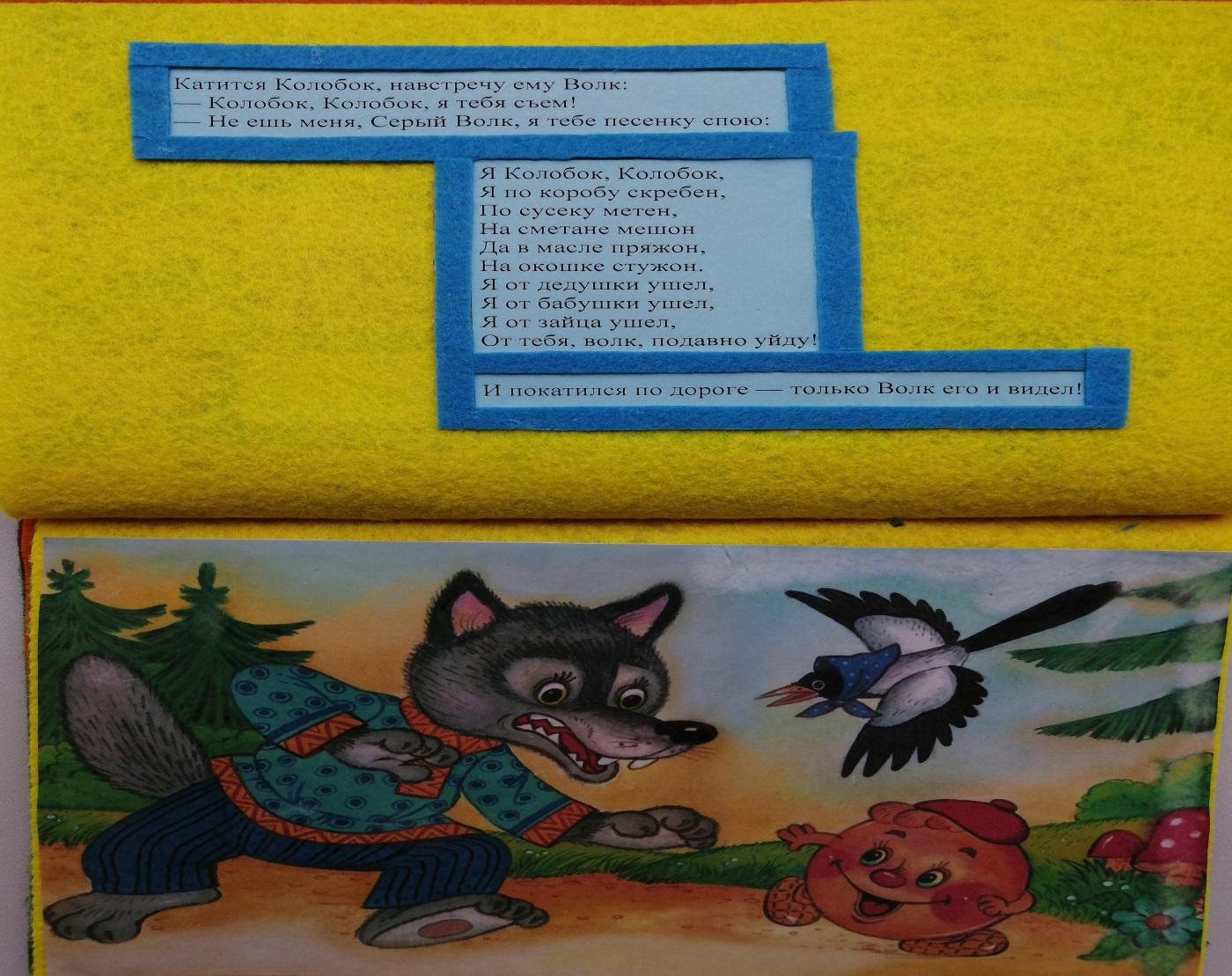 Катится Колобок, навстречу ему Волк:-Колобок, Колобок, я тебя съем!-Не ешь меня, Серый Волк, я тебе песенку спою:Я Колобок, Колобок,Я по коробу скребен,По сусеку метен, На сметане мешен, Да в масле пряжон.На окошке стужон.Я от дедушки ушел,Я от бабушки ушел, Я от зайца ушел,От тебя, волк, подавно уйду!И покатился по дороге- только Волк его и видел!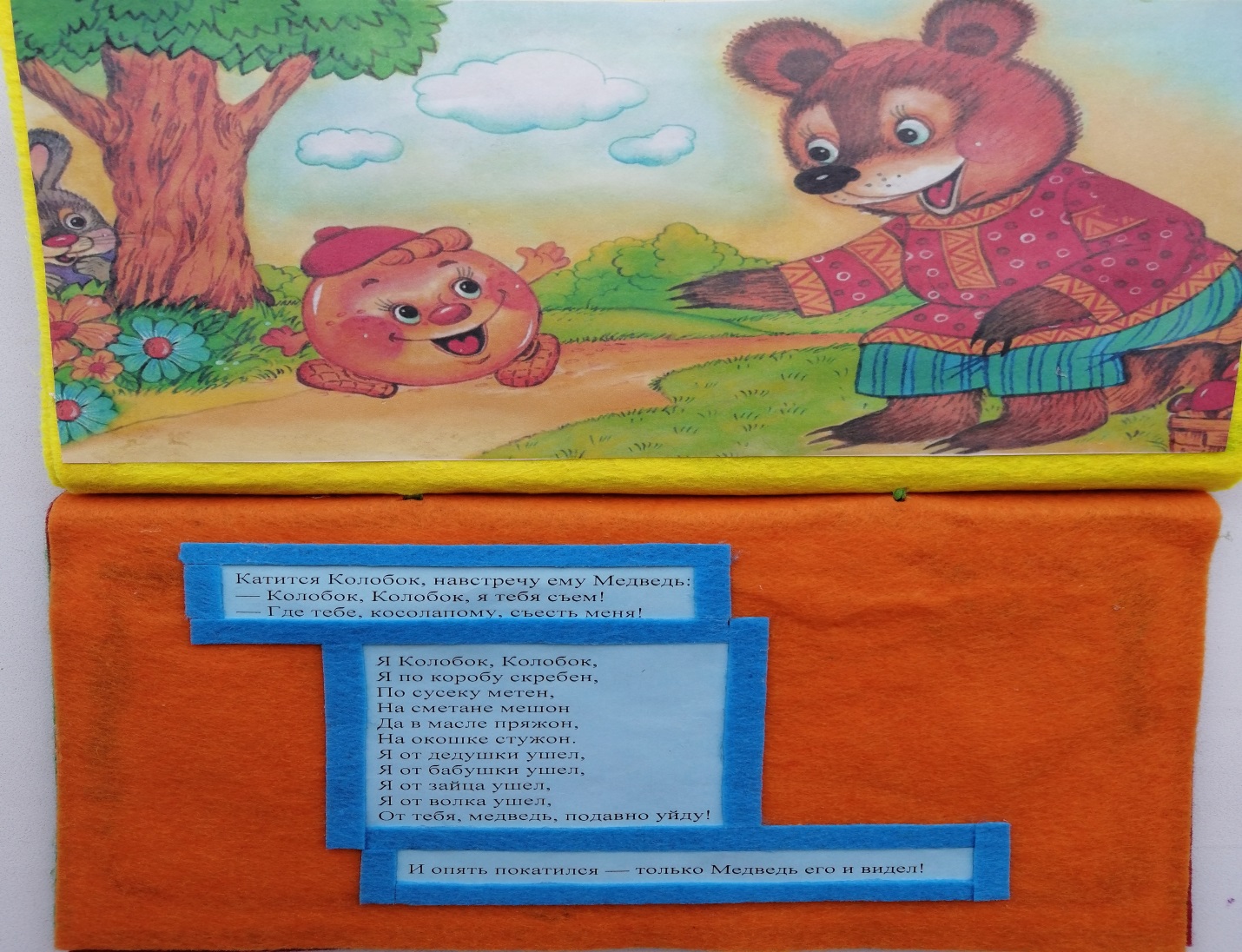 Катится Колобок, навстречу ему Медведь:-Колобок, Колобок, я тебя съем!-Где тебе, косолапому, съесть меня!Я Колобок, Колобок,Я по коробу скребен,По сусеку метен, На сметане мешен, Да в масле пряжон.На окошке стужон.Я от дедушки ушел,Я от бабушки ушел, Я от зайца ушел,Я от волка ушел,От тебя, медведь, подавно уйду!И опять покатился- только Медведь его и видел!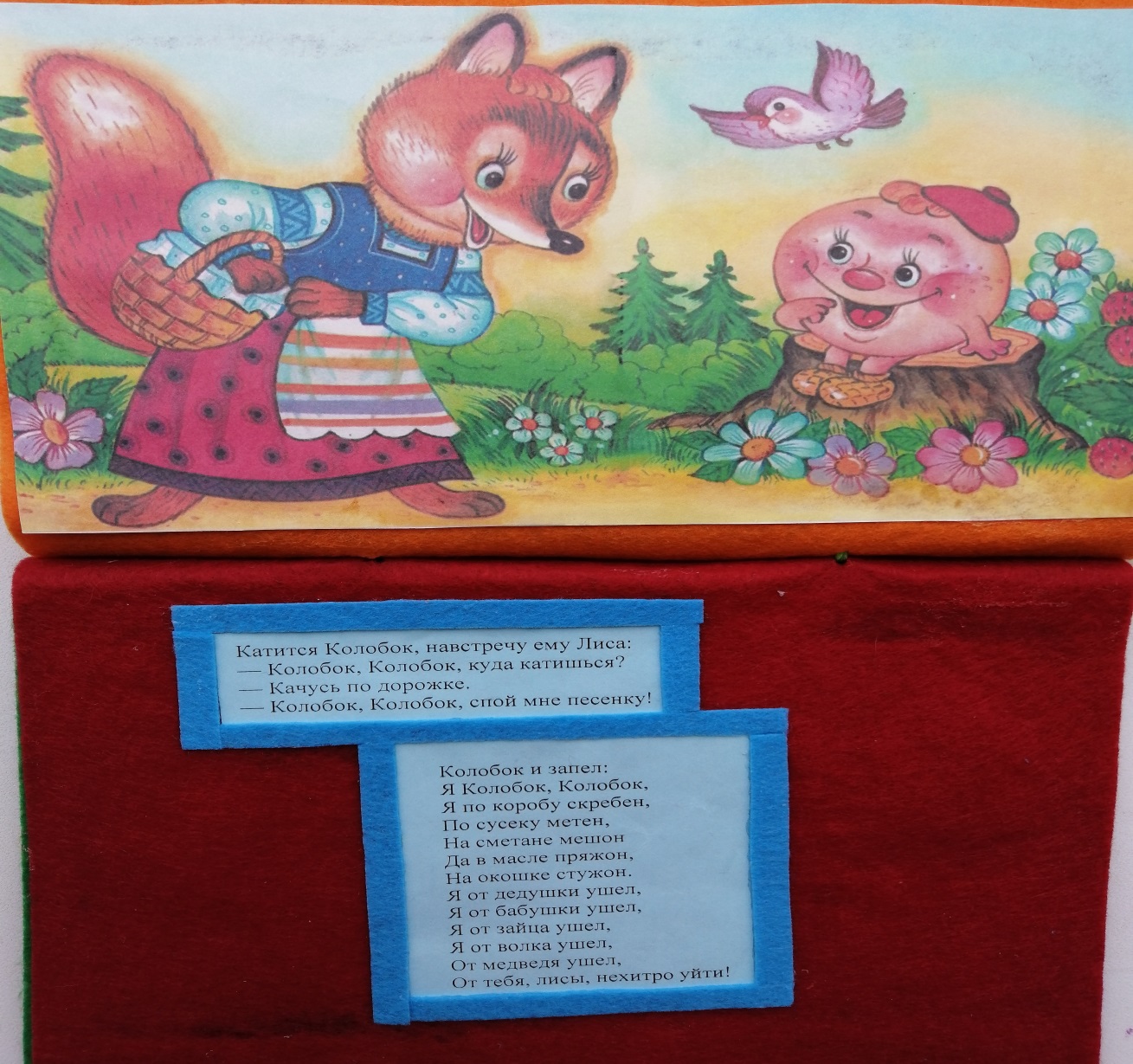 Катится Колобок, навстречу ему Лиса:-Колобок, Колобок, куда катишься? -Качусь по дорожке.-Колобок, Колобок, спой мне песенку!Колобок и запел:Я Колобок, Колобок,Я по коробу скребен,По сусеку метен, На сметане мешен, Да в масле пряжон.На окошке стужон.Я от дедушки ушел,Я от бабушки ушел, Я от зайца ушел,Я от волка ушел,От медведя ушел,От тебя, лисы, нехитро уйти!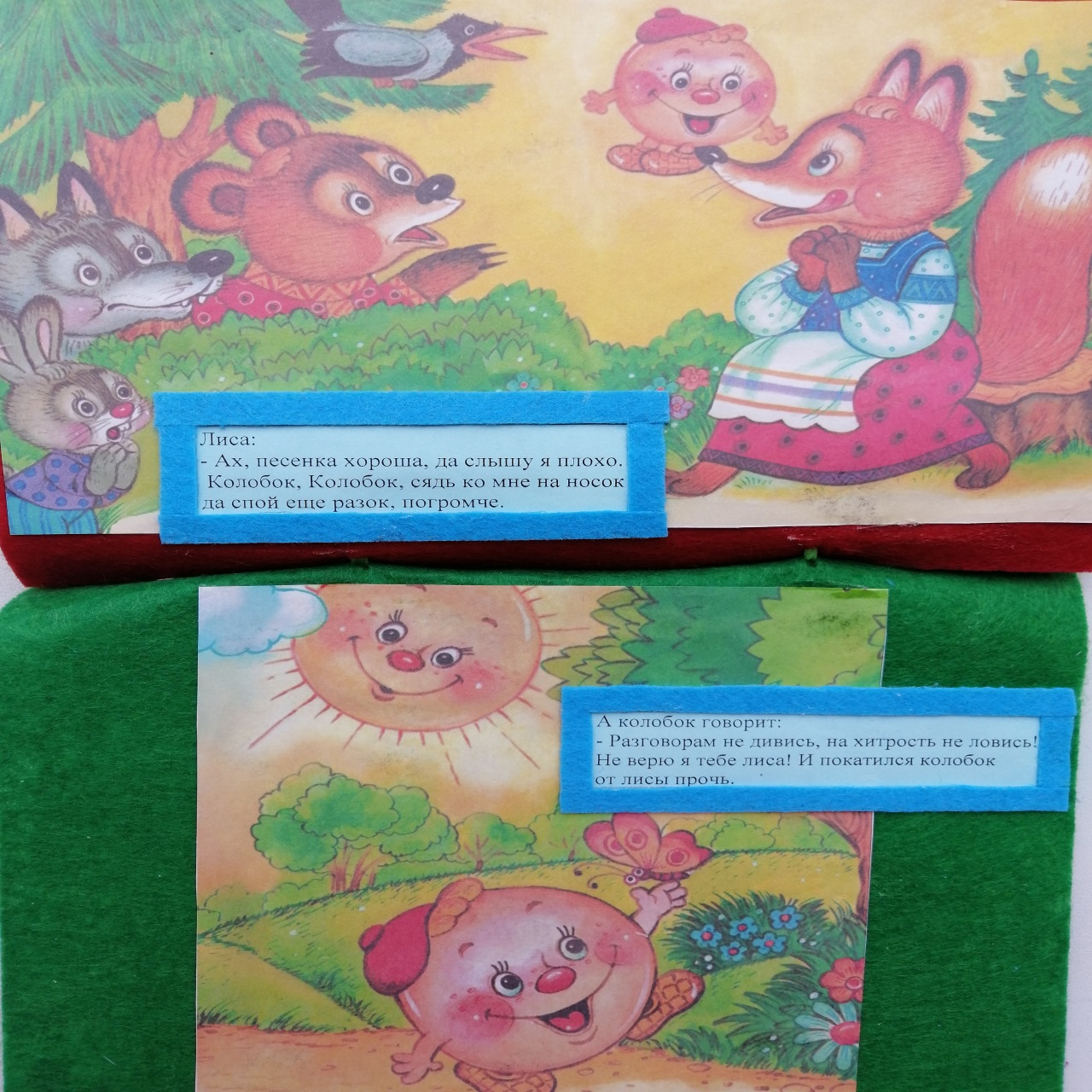 Лиса:-Ах, песенка хороша, да слышу я плохо.Колобок, Колобок, сядь ко мне на носок да спой еще раз, погромче.А колобок говорит:Разговорам не дивись, на хитрость не ловись!Не верю я тебе, лиса! И покатился колобок от лисы прочь.